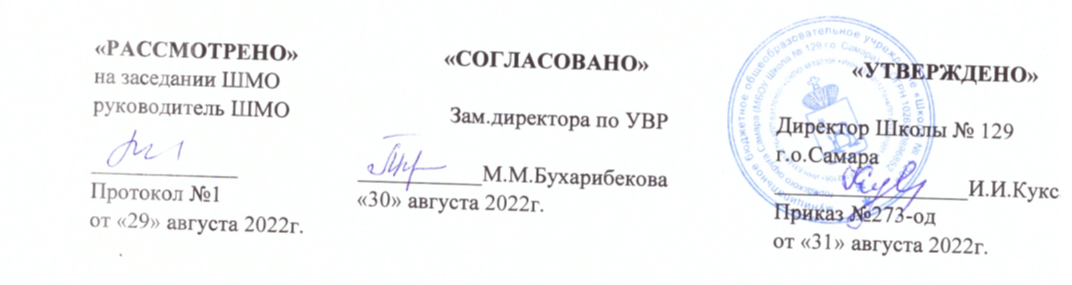 РАБОЧАЯ ПРОГРАММАПредмет                                            музыкаУровень образования                      основное общее Составитель                                     Бондаренко Светлана Павловна,                                                           учитель музыкиПАСПОРТ   РАБОЧЕЙ   ПРОГРАММЫ   ПО   МУЗЫКЕ   ПЛАНИРУЕМЫЕ   РЕЗУЛЬТАТЫИзучение курса «Музыка» в основной школе обеспечивает достижение определённых результатов.Личностные результаты отражаются в индивидуальных качествах учащихся, которые они должны приобрести в процессе освоения учебного предмета «Музыка»:чувство гордости за свою Родину, российский народ и историю России, осознание своей этнической и национальной принадлежности; знание культуры своего народа, своего края, основ культурного наследия народов России и человечества; усвоение традиционных ценностей многонационального российского общества;целостный, социально ориентированный взгляд на мир в его органичном единстве и разнообразии природы, народов, культур и религий;ответственное отношение к учению, готовность и способность к саморазвитию и самообразованию на основе мотивации к обучению и познанию;уважительное отношение к иному мнению, истории и культуре других народов; готовность и способность вести диалог с другими людьми и достигать в нём взаимопонимания; этические чувства доброжелательности и эмоционально-нравственной отзывчивости, понимание чувств других людей и сопереживание им;компетентность в решении моральных проблем на основе личностного выбора, осознанное и ответственное отношение к собственным поступкам;коммуникативная компетентность в общении и сотрудничестве со сверстниками, старшими и младшими в образовательной, общественно полезной, учебно-исследовательской, творческой и других видах деятельности;участие в общественной жизни школы в пределах возрастных компетенций с учётом региональных и этнокультурных особенностей;признание ценности жизни во всех её проявлениях и необходимости ответственного, бережного отношения к окружающей среде;принятие ценности семейной жизни, уважительное и заботливое отношение к членам своей семьи;эстетические потребности, ценности и чувства, эстетическое сознание как результат освоения художественного наследия народов России и мира, творческой деятельности музыкально-эстетического характера.Метапредметные результаты характеризуют уровень сформированности универсальных учебных действий, проявляющихся в познавательной и практической деятельности учащихся:умение самостоятельно ставить новые учебные задачи на основе развития познавательных мотивов и интересов;умение самостоятельно планировать альтернативные пути достижения целей, осознанно выбирать наиболее эффективные способы решения учебных и познавательных задач;умение анализировать собственную учебную деятельность, адекватно оценивать правильность или ошибочность выполнения учебной задачи и собственные возможности её решения, вносить необходимые коррективы для достижения запланированных результатов;владение основами самоконтроля, самооценки, принятия решений и осуществления осознанного выбора в учебной и познавательной деятельности;умение определять понятия, обобщать, устанавливать аналогии, классифицировать, самостоятельно выбирать основания и критерии для классификации; умение устанавливать причинно-следственные связи; размышлять, рассуждать и делать выводы;смысловое чтение текстов различных стилей и жанров;умение создавать, применять и преобразовывать знаки и символы, модели и схемы для решения учебных и познавательных задач;умение организовывать учебное сотрудничество и совместную деятельность с учителем и сверстниками: определять цели, распределять функции и роли участников, например в художественном проекте, взаимодействовать и работать в группе;формирование и развитие компетентности в области использования ИКТ; стремление к самостоятельному общению с искусством и художественному самообразованию.Предметные результаты обеспечивают успешное обучение на следующей ступени общего образования и отражают:степень развития основ музыкальной культуры школьника как неотъемлемой части его общей духовной культуры;сформированность потребности в общении с музыкой для дальнейшего духовно-нравственного развития, социализации, самообразования, организации содержательного культурного досуга на основе осознания роли музыки в жизни отдельного человека и общества, в развитии мировой культуры;становление общих музыкальных способностей школьников (музыкальной памяти и слуха), а также образного и ассоциативного мышления, фантазии и творческого воображения, эмоционально-ценностного отношения к явлениям жизни и искусства на основе восприятия и анализа художественного образа;сформированность мотивационной направленности на продуктивную музыкально-творческую деятельность (слушание музыки, пение, инструментальное музицирование, драматизация музыкальных произведений, импровизация, музыкально-пластическое движение, создание проектов и др.);воспитание эстетического отношения к миру, критического восприятия музыкальной информации, развитие творческих способностей в многообразных видах музыкальной деятельности, связанной с театром, кино, литературой, различными видами изобразительного искусства;расширение музыкального и общего культурного кругозора; воспитание музыкального вкуса, устойчивого интереса к музыке своего народа и других народов мира, классическому и современному музыкальному наследию;овладение основами музыкальной грамотности: способностью эмоционально воспринимать музыку как живое образное искусство во взаимосвязи с жизнью, владеть специальной терминологией и ключевыми понятиями музыкального искусства, элементарной нотной грамотой в рамках изучаемого курса;приобретение устойчивых навыков самостоятельной, целенаправленной и содержательной музыкально-учебной деятельности, включая ИКТ;сотрудничество в ходе реализации коллективных, групповых, индивидуальных творческих и исследовательских проектов, решения различных музыкально-творческих задач.По окончании 8 класса школьники научатся:наблюдать за многообразными явлениями жизни и искусства, выражать своё отношение к искусству;понимать специфику музыки и выявлять родство художественных образов разных искусств, различать их особенности;выражать эмоциональное содержание музыкальных произведений в процессе их исполнения, участвовать в различных формах музицирования;раскрывать образное содержание музыкальных произведений разных форм, жанров и стилей; высказывать суждение об основной идее и форме её воплощения в музыке;понимать специфику и особенности музыкального языка, творчески интерпретировать содержание музыкального произведения в разных видах музыкальной деятельности;осуществлять проектную и исследовательскую деятельность художественно-эстетической направленности, участвуя в исследовательских и творческих проектах, в том числе связанных с музицированием; проявлять инициативу в организации и проведении концертов, театральных спектаклей, выставок и конкурсов, фестивалей и др.;разбираться в событиях отечественной и зарубежной культурной жизни, владеть специальной терминологией, называть имена выдающихся отечественных и зарубежных композиторов и крупнейшие музыкальные центры мирового значения (театры оперы и балета, концертные залы, музеи);определять стилевое своеобразие классической, народной, религиозной, современной музыки, музыки разных эпох;применять ИКТ для расширения опыта творческой деятельности в процессе поиска информации в образовательном пространстве сети Интернет.СОДЕРЖАНИЕ КУРСАОсновное содержание музыкального образования в Примерной программе основного общего образования представлено следующими содержательными линиями:• Музыка как вид искусства.• Народное музыкальное творчество.• Русская музыка от эпохи Средневековья до рубежа XIX—XX вв.• Зарубежная музыка от эпохи Средневековья до рубежа XIX—XX вв.• Русская и зарубежная музыкальная культура XX—XXI вв.• Современная музыкальная жизнь.• Значение музыки в жизни человека.Предлагаемые содержательные линии ориентированы на сохранениепреемственности с предметом «Музыка» для начальной школы.Музыка как вид искусства. Интонация — носитель образного смысла. Многообразие интонационно-образных построений. Интонация в музыке как звуковое воплощение художественных идей и средоточие смысла. Средства музыкальной выразительности в создании музыкального образа и характера музыки. Разнообразие вокальной, инструментальной, вокально-инструментальной, камерной, симфонической и театральной музыки. Различные формы построения музыки (двухчастная и трёхчастная, вариации, рондо, сонатно-симфонический цикл, сюита), их возможности в воплощении и развитии музыкальных образов. Круг музыкальных образов (лирические, драматические, героические, романтические, эпические и др.), их взаимосвязь и развитие. Программнаямузыка. Многообразие связей музыки с литературой. Взаимодействиемузыки и литературы в музыкальном театре. Многообразие связей музыки с изобразительным искусством. Взаимодействие музыки и различных видов и жанров изобразительного искусства в музыкальном театре.Портрет в музыке и изобразительном искусстве. Картины природы в музыке и изобразительном искусстве. Символика скульптуры, архитектуры, музыки.Музыкальное искусство: исторические эпохи, стилевые направления, национальные школы и их традиции, творчество выдающихся отечественных и зарубежных композиторов. Искусство исполнительской интерпретации в музыке (вокальной и инструментальной).Народное музыкальное творчество. Устное народное музыкальное творчество в развитии общей культуры народа. Характерные черты русской народной музыки. Основные жанры русской народной вокальной иинструментальной музыки. Русские народные музыкальные инструменты. Русская народная музыка: песенное и инструментальное творчество (характерные черты, основные жанры, темы, образы). Народно-песенные истоки русского профессионального музыкального творчества.Музыкальный фольклор разных стран: истоки и интонационное своеобразие, образцы традиционных обрядов. Этническая музыка. Знакомство с разнообразными явлениями музыкальной культуры, народным и профессиональным музыкальным творчеством своего региона.Различные исполнительские типы художественного общения (хоровое, соревновательное, сказительное).Русская музыка от эпохи Средневековья до рубежа XIX—XX вв. Роль фольклора в становлении профессионального музыкального искусства. Древнерусская духовная музыка. Знаменный распев как основа древнерусской храмовой музыки. Музыка религиозной традиции русских композиторов. Русская музыка XVII—XVIII вв., русская музыкальная культура XIX в. (основные стили, жанры и характерные черты, специфика русской национальной школы). Взаимодействие музыкальных образов, драматургическое и интонационное развитие на примере произведений русской музыки от эпохи Средневековья до рубежа XIX—XX вв. Взаимодействие и взаимосвязь музыки с другими видами искусства (литература, изобразительное искусство, театр, кино). Родство зрительных, музыкальных и литературных образов; общность и различие выразительныхсредств разных видов искусства.Зарубежная музыка от эпохи Средневековья до рубежа XIX—XX вв. Роль фольклора в становлении профессионального зарубежногомузыкального искусства. Духовная музыка западноевропейских композиторов. Григорианский хорал как основа западноевропейской религиозной музыки. Музыка религиозной традиции зарубежных композиторов.Зарубежная музыка XVII—XVIII вв., зарубежная музыкальная культура XIXв. (основные стили, жанры и характерные черты, специфика национальных школ). Взаимодействие и взаимосвязь музыки с другими видами искусства (литература, изобразительное искусство, театр, кино).Родство зрительных, музыкальных и литературных образов; общность и различие выразительных средств разных видов искусства.Русская и зарубежная музыкальная культура XX—XXI вв. Творчество русских и зарубежных композиторов XX—XXI вв. Стиль как отражение мироощущения композитора. Стилевое многообразие музыкиXX—XXI вв. (импрессионизм, неофольклоризм, неоклассицизм и др.).Музыкальное творчество русских и зарубежных композиторов академического направления. Джаз и симфоджаз. Современная популярная музыка: авторская песня, электронная музыка, рок-музыка (рок-опера, рок-н-ролл, фолк-рок, арт-рок), мюзикл, диско-музыка, эстрадная музыка.Современная музыкальная жизнь. Музыкальный фольклор народов России. Истоки и интонационное своеобразие музыкального фольклора разных стран. Современная музыка религиозной традиции. Выдающиеся отечественные и зарубежные композиторы, исполнители, ансамбли и музыкальные коллективы. Классика в современной обработке. Электронная музыка. Синтетические жанры музыки (симфония-сюита, концерт-симфония, симфония-действо и др.). Обобщение представлений школьников о различных исполнительских составах (пение: соло, дуэт, трио, квартет, ансамбль, хор; аккомпанемент, a capella; певческие голоса: сопрано, меццо-сопрано, альт, тенор, баритон, бас; хоры: народный, академический; музыкальные инструменты: духовые, струнные, ударные, современные электронные; виды оркестра: симфонический, духовой, камерный, оркестр народных инструментов, эстрадно-джазовый оркестр).Всемирные центры музыкальной культуры и музыкального образования. Информационно-коммуникационные технологии в музыкальном искусстве. Панорама современной музыкальной жизни в России и за рубежом.Значение музыки в жизни человека. Воздействие музыки на человека, её роль в человеческом обществе. Музыкальное искусство как воплощение жизненной красоты и жизненной правды. Преобразующая сила музыки как вида искусства. Противоречие как источник непрерывного развития музыки и жизни. Вечные проблемы жизни, их воплощение в музыкальных образах. Разнообразие функций музыкального искусства в жизни человека, общества. Влияние средств массовой информации, центров музыкальной культуры (концертные залы, фольклорные объединения, музеи) на распространение традиций и инноваций музыкального искусства. Всеобщность, интернациональность музыкального языка. Музыка мира как диалог культур.ТЕМАТИЧЕСКОЕ   ПЛАНИРОВАНИЕ   УРОКОВ   МУЗЫКИ   В   5 КЛАССЕ   РАЗДЕЛ   1. «МУЗЫКА   И   ЛИТЕРАТУРА» РАЗДЕЛ   2.   «МУЗЫКА   И   ИЗОБРАЗИТЕЛЬНОЕ   ИСКУССТВО»   ТЕМАТИЧЕСКОЕ   ПЛАНИРОВАНИЕ   УРОКОВ   МУЗЫКИ   В   6 КЛАССЕ   РАЗДЕЛ   1.   «МИР   ОБРАЗОВ   ВОКАЛЬНОЙ   И   ИНСТРУМЕНТАЛЬНОЙ   МУЗЫКИ» РАЗДЕЛ   2.   «МИР   ОБРАЗОВ   КАМЕРНОЙ   И   СИМФОНИЧЕСКОЙ   МУЗЫКИ»  ТЕМАТИЧЕСКОЕ   ПЛАНИРОВАНИЕ   УРОКОВ   МУЗЫКИ   В   7 КЛАССЕРАЗДЕЛ   1.   «ОСОБЕННОСТИ   ДРАМАТУРГИИ   СЦЕНИЧЕСКОЙ   МУЗЫКИ»   РАЗДЕЛ   2.   «ОСОБЕННОСТИ   ДРАМАТУРГИИ   КАМЕРНОЙ   И   СИМФОНИЧЕСКОЙ   МУЗЫКИ»       КЛАСС5– 7 Предметная областьИСКУССТВОПРЕДМЕТМУЗЫКАУРОВЕНЬ ПРОГРАММЫБАЗОВЫЙКОЛИЧЕСТВО ЧАСОВ В НЕДЕЛЮ5 класс – 1 час6 класс – 1 час7 класс – 1 часКОЛИЧЕСТВО ЧАСОВ В ГОД5 класс – 34 часа6 класс – 34 часа7 класс – 34 часаРАБОЧАЯ ПРОГРАММА СОСТАВЛЕНА В СООТВЕТСТВИИ С ТРЕБОВАНИЯМИФГОС   ОООРАБОЧАЯ ПРОГРАММА СОСТАВЛЕНА НА ОСНОВЕ Программа. Музыка 5-7 класс. Предметная линия учебников Г.П. Сергеевой, Е.Д. Критской. М.: Просвещение, 2017УЧЕБНИКИГ.П.Сергеева, Е.Д. Критская. Музыка. 5 кл. М.: Просвещение, 2016Г.П.Сергеева, Е.Д. Критская. Музыка. 6 кл. М.: Просвещение, 2021Г.П.Сергеева, Е.Д. Критская. Музыка. 7 кл. М.: Просвещение, 2021МузыкаВыпускник научитсяВыпускник получит возможность научитьсяМузыка• понимать значение интонации в музыке как носителя образного смысла;• анализировать средства музыкальной выразительности: мелодию, ритм, темп, динамику, лад;• определять характер музыкальных образов (лирических,драматических, героических, романтических, эпических);• выявлять общее и особенное при сравнении музыкальныхпроизведений на основе полученных знаний об интонационной природе музыки;• понимать жизненно-образное содержание музыкальных произведений разных жанров;• различать и характеризовать приемы взаимодействия и развития образов музыкальных произведений;• различать многообразие музыкальных образов и способов их развития;• производить интонационно-образный анализ музыкального произведения; • понимать основной принцип построения и развития музыки;• анализировать взаимосвязь жизненного содержания музыки и музыкальных образов;• размышлять о знакомом музыкальном произведении, высказывая суждения об основной идее, средствах ее воплощения, интонационных особенностях, жанре, исполнителях;• понимать значение устного народного музыкального творчества в развитии общей культуры народа;• определять основные жанры русской народной музыки: былины, лирические песни, частушки, разновидности обрядовых песен;• понимать специфику перевоплощения народной музыки впроизведениях композиторов;• понимать взаимосвязь профессиональной композиторской музыки и народного музыкального творчества;• распознавать художественные направления, стили и жанрыклассической и современной музыки, особенности их музыкального языка и музыкальной драматургии;• определять основные признаки исторических эпох, стилевых направлений в русской музыке, понимать стилевые черты русской классической музыкальной школы;• определять основные признаки исторических эпох, стилевых направлений и национальных школ в западноевропейской музыке; • узнавать характерные черты и образцы творчества крупнейших русских и зарубежных композиторов;• выявлять общее и особенное при сравнении музыкальныхпроизведений на основе полученных знаний о стилевых направлениях;• различать жанры вокальной, инструментальной, вокально-инструментальной, камерно-инструментальной, симфонической музыки; • называть основные жанры светской музыки малой (баллада, баркарола, ноктюрн, романс, этюд и т.п.) и крупной формы (соната, симфония, кантата, концерт и т.п.);• узнавать формы построения музыки (двухчастную, трехчастную, вариации, рондо);• определять тембры музыкальных инструментов;• называть и определять звучание музыкальных инструментов: духовых, струнных, ударных, современных электронных;• определять виды оркестров: симфонического, духового, камерного, оркестра народных инструментов, эстрадно-джазового оркестра;• владеть музыкальными терминами в пределах изучаемой темы;• узнавать на слух изученные произведения русской и зарубежной классики, образцы народного музыкального творчества, произведения современных композиторов;• определять характерные особенности музыкального языка;• эмоционально-образно воспринимать и характеризовать музыкальные произведения;• анализировать произведения выдающихся композиторов прошлого и современности;• анализировать единство жизненного содержания и художественной формы в различных музыкальных образах;• творчески интерпретировать содержание музыкальных произведений;• выявлять особенности интерпретации одной и той же художественной идеи, сюжета в творчестве различных композиторов;• анализировать различные трактовки одного и того же произведения, аргументируя исполнительскую интерпретацию замысла композитора;• различать интерпретацию классической музыки в современных обработках;• определять характерные признаки современной популярной музыки; • называть стили рок-музыки и ее отдельных направлений: рок-оперы, рок-н-ролла и др.;• анализировать творчество исполнителей авторской песни;• выявлять особенности взаимодействия музыки с другими видами искусства;• находить жанровые параллели между музыкой и другими видами искусств;• сравнивать интонации музыкального, живописного и литературного произведений;• понимать взаимодействие музыки, изобразительного искусства и литературы на основе осознания специфики языка каждого из них;• находить ассоциативные связи между художественными образами музыки, изобразительного искусства и литературы;• понимать значимость музыки в творчестве писателей и поэтов;• называть и определять на слух мужские (тенор, баритон, бас) и женские (сопрано, меццо-сопрано, контральто) певческие голоса;• определять разновидности хоровых коллективов по стилю (манере) исполнения: народные, академические;• владеть навыками вокально-хорового музицирования;• применять навыки вокально-хоровой работы при пении с музыкальным сопровождением и без сопровождения (acappella);• творчески интерпретировать содержание музыкального произведения в пении;• участвовать в коллективной исполнительской деятельности, используя различные формы индивидуального и группового музицирования;• размышлять о знакомом музыкальном произведении, высказывать суждения об основной идее, о средствах и формах ее воплощения;• передавать свои музыкальные впечатления в устной или письменной форме; • проявлять творческую инициативу, участвуя в музыкально-эстетической деятельности;• понимать специфику музыки как вида искусства и ее значение в жизни человека и общества;• эмоционально проживать исторические события и судьбы защитников Отечества, воплощаемые в музыкальных произведениях;• приводить примеры выдающихся (в том числе современных) отечественных и зарубежных музыкальных исполнителей, и исполнительских коллективов;• применять современные информационно-коммуникационные технологии для записи и воспроизведения музыки;• обосновывать собственные предпочтения, касающиеся музыкальных произведений различных стилей и жанров;• использовать знания о музыке и музыкантах, полученные на занятиях, при составлении домашней фонотеки, видеотеки;• использовать приобретенные знания и умения в практической деятельности и повседневной жизни (в том числе в творческой и сценической).• понимать истоки и интонационное своеобразие, характерные черты и признаки, традиций, обрядов музыкального фольклора разных стран мира;• понимать особенности языка западноевропейской музыки на примере мадригала, мотета, кантаты, прелюдии, фуги, мессы, реквиема;• понимать особенности языка отечественной духовной и светской музыкальной культуры на примере канта, литургии, хорового концерта;• определять специфику духовной музыки в эпоху Средневековья;• распознавать мелодику знаменного распева – основы древнерусской церковной музыки; • различать формы построения музыки (сонатно-симфонический цикл, сюита), понимать их возможности в воплощении и развитии музыкальныхобразов;• выделять признаки для установления стилевых связей в процессе изучения музыкального искусства;• различать и передавать в художественно-творческой деятельности характер, эмоциональное состояние и свое отношение к природе, человеку, обществу;• исполнять свою партию в хоре в простейших двухголосных произведениях, в том числе с ориентацией на нотную запись;• активно использовать язык музыки для освоения содержания различных учебных предметов (литературы, русского языка, окружающего мира, математики и др.).№/№ТЕМА   УРОКАКОЛИЧЕСТВО ЧАСОВ1«Что роднит музыку с литературой». «Вокальная музыка. Россия, Россия, нет слова красивей…».  «Песня русская в берёзах,  песня русская в хлебах…».  «Звучащие картины».  «Здесь мало услышать, здесь вслушаться нужно…».32«Фольклор в музыке русских композиторов».  «Стучит, гремит Кикимора…».  «Что за прелесть эти сказки…».23«Жанры инструментальной и вокальной музыки».  «Мелодией одной звучат печаль и радость…».  «Песнь моя летит с мольбою…».14«Вторая жизнь песни».  «Живительный родник творчества».15Обобщение материала 1 четверти.16«Всю жизнь мою несу родину в душе…».  «Перезвоны».  «Звучащие картины».  «Скажи, откуда ты приходишь, красота?»17«Писатели и поэты о музыке и музыкантах». «Слово о мастере».  «Гармонии задумчивый поэт».  «Ты, Моцарт, бог, и сам того не знаешь…». «Был он весь окутан тайной – чёрный гость…».28«Первое путешествие в музыкальный театр».  «Опера». «Оперная мозаика».  «Опера – былина «Садко».  «Звучащие картины».  «Поклон вам, гости именитые, гости заморские!»19«Второе путешествие в музыкальный театр».  «Балет»  «Балетная мозаика».  «Балет – сказка «Щелкунчик»110«Музыка в театре, в кино, на телевидении»111«Третье путешествие в музыкальный театр».  «Мюзикл»112«Мир композитора»113Обобщение материала второй четверти.1№/№ТЕМА   УРОКАКОЛИЧЕСТВО УРОКОВ1«Что роднит музыку с изобразительным искусством»12«Небесное и земное в звуках и красках».  «Три вечные струны: молитва, песнь, любовь…».  «Любить. Молиться. Петь. Святое назначенье…».   «В минуты музыки печальной…».  «Есть сила благодатная в созвучье слов живых…»13«Звать через прошлое к настоящему».  «Александр Невский».  «За отчий дом, за русский край…».  «Ледовое побоище».  «После побоища»24«Музыкальная живопись и живописная музыка».   «Ты раскрой мне, природа, объятья…».  «Мои помыслы – краски, мои краски – напевы…».  «И это всё – весенних дней приметы!»  «Фореллен квинтет».  «Дыханье русской песенности».25«Колокольность в музыке и изобразительном искусстве».  «Весть святого торжества».  «Древний храм вершиной блещет ярко…»26«Портрет в музыке и изобразительном искусстве».  «Звуки скрипки так нежно звучали…».  «Неукротимым духом своим он побеждал зло»17«Волшебная палочка дирижёра».  «Дирижёры мира».   «Образы борьбы и победы в искусстве».  Обобщение материала  третьей четверти.18«Застывшая музыка».  «Содружество муз в храме».19«Полифония в музыке и живописи».  «В музыке Баха слышатся мелодии космоса…»110«Музыка на мольберте».  «Композитор – художник».  «Я полечу в далёкие миры, край вечной красоты…».  «Вселенная представляется мне большой симфонией…»111«Импрессионизм в музыке и живописи».  «Музыка ближе всего к природе…»  «Звуки и запахи реют в вечернем воздухе» 112«О подвигах, о доблести, о славе…».   «О тех, кто уже не придёт никогда – помните!».  «Звучащие картины».113«В каждой мимолётности вижу я миры…».   «Прокофьев! Музыка и молодость в расцвете…».  «Музыкальная живопись Мусоргского» 114«Мир композитора».   «Исследовательский проект».  «С веком наравне»1Всего за год:34№/№ТЕМА   УРОКАКОЛИЧЕСТВО   ЧАСОВ1«Удивительный мир музыкальных образов».  «Образы романсов и песен русских композиторов».  «Старинный русский романс».  «Песня – романс».  «Мир чарующих звуков»12«Два музыкальных посвящения».  «Я помню чудное мгновенье».  «И жизнь, и слёзы, и любовь…»   «Вальс – фантазия»13«Портрет в музыке и живописи».   «Картинная галерея»14«Уноси моё сердце в звенящую даль…».  «Музыкальный образ и мастерство исполнителя».  «Картинная галерея».15«Обряды и обычаи в фольклоре и в творчестве композиторов».  «Песня в свадебном обряде».  «Сцены свадьбы в операх русских композиторов»16«Образы песен зарубежных композиторов».  «Искусство прекрасного пения»17«Старинной песни мир». «Песни Франца Шуберта». «Баллада «Лесной царь». «Картинная галерея»18«Обобщение материала первой четверти.19«Образы русской народной и духовной музыки».  «Народное искусство Древней Руси». 110«Русская духовная музыка».  «Духовный концерт»111«Фрески Софии Киевской».  «Орнамент».  «Сюжеты и образы фресок»112«Перезвоны».  «Молитва»113Образы духовной музыки Западной Европы».  «Небесное и земное в музыке Баха».  «Полифония. Фуга».  «Хорал».  «Образы скорби и печали».  «Реквием»114«Фортуна правит миром». «Кармина Бурана»115«Авторская песня: прошлое и настоящее». «Песни вагантов».  «Авторская песня сегодня».  «Глобус крутится, вертится…».  «Песни Булата Окуджавы».  «Песенка об открытой двери»116«Джаз – искусство ХХ века».   «Спиричуэл и блюз».  «Джаз – музыка лёгкая или серьёзная?»117Обобщение материала второй четверти.1№/№ТЕМА   УРОКАКОЛИЧЕСТВО   ЧАСОВ1«Вечные темы искусства и жизни».  «Образы камерной музыки».  «Могучее царство Шопена».  «Вдали от Родины».  «Инструментальная баллада». «Рождаются великие творения».  «Ночной пейзаж».  «Ноктюрн». «Картинная галерея» 32«Инструментальный концерт». «Времена года». «Итальянский концерт»13«Космический пейзаж».  «Быть может вся природа – мозаика цветов?».  «Картинная галерея»14«Образы симфонической музыки».  «Метель».  «Музыкальные иллюстрации к повести А. С. Пушкина».  «Тройка». «Вальс».  «Весна и осень».  «Романс».  «Пастораль».  «Военный марш».  «Венчание».  «Над вымыслом слезами обольюсь»25«Симфоническое развитие образов».  «В печали весел, а в веселье  печален».  «Связь времён»16Обобщение материала третьей четверти.17«Программная увертюра».  «Увертюра «Эгмонт».  «Скорбь и радость».28«Увертюра – фантазия «Ромео и Джульетта»29«Мир музыкального театра».  «Балет «Ромео и Джульетта».  «Мюзикл «Вестсайдская история». «Опера «Орфей и Эвридика». «Рок-опера «Орфей и Эвридика»210Контрольная работа111«Образы киномузыки». «Ромео и Джульетта в кино ХХ века».  «Музыка в отечественном кино»112Исследовательский проект.1Всего за год:34№/№ТЕМА   УРОКАКОЛИЧЕСТВО   ЧАСОВ1«Классика и современность»12«В музыкальном театре. Опера».  «Опера «Иван Сусанин». «Новая эпоха в русском музыкальном искусстве».  «Судьба человеческая – судьба народная».  «Родина моя!  Русская земля»23«Опера «Князь Игорь».  «Русская эпическая опера». «Ария князя Игоря».  «Портрет половцев».  «Плач Ярославны»24«В музыкальном театре. Балет».  «Балет «Ярославна».  «Вступление. «Стон русской земли».т «Первая битва с половцами». «Плач Ярославны».  «Молитва»25«Героическая тема в русской музыке».   «Галерея героических образов»16«В музыкальном театре».  «Мой народ – американцы…».  «Порги и Бесс».  «Первая американская национальная опера».   «Развитие  традиций оперного спектакля»27Обобщение материала первой четверти.18«Опера «Кармен».  «Самая популярная опера в мире».  «Образ Кармен».  «Образы Хозе и Эскамильо».  «Балет «Кармен – сюита».  «Новое прочтение оперы Бизе».  «Образ Кармен».  «Образ Хозе».  «Образы «масок» и Тореадора»29«Сюжеты и образы религиозной музыки». «Высокая месса».  «От страдания к радости».  «Всенощное бдение». «Музыкальное зодчество России».  «Образы «Вечерни» и «Утрени»110«Рок – опера «Иисус Христос – суперзвезда».   «Вечные темы».  «Главные образы»111«Музыка к драматическому спектаклю». «Ромео и Джульетта». «Музыкальные зарисовки для большого симфонического оркестра». «Гоголь – сюита».  «Из музыки к спектаклю «Ревизская сказка». «Образы «Гоголь – сюиты»112«Музыканты – извечные маги». Обобщение материала второй четверти.1№/№ТЕМА   УРОКАКОЛИЧЕСТВО   ЧАСОВ1«Музыкальная драматургия – развитие музыки».  «Два направления музыкальной культуры».  «Религиозная музыка».  «Светская музыка».22«Камерная инструментальная музыка».  «Этюд».  «Транскрипция»23«Циклические формы инструментальной музыки».  «Кончерто – гроссо» А. Шнитке. «Сюита в старинном стиле» А. Шнитке14«Соната».  «Соната № 8 («Патетическая») Л. Бетховена».  «Соната № 2 С. Прокофьева».  «Соната № 11 В. А. Моцарта» 25«Симфоническая музыка».  «Симфония № 103 («С тремоло литавр») Й. Гайдна».  «Симфония № 40 В. А. Моцарта».   «Симфония № 5  Л. Бетховена».  «Симфония № 8 («Неоконченная») Ф. Шуберта».  «Симфония № 7  («Ленинградская»)  Д. Д. Шостаковича».46«Музыка народов мира».  «Популярные хиты из мюзиклов и рок – опер»17Контрольная работа18«Исследовательский проект»29«Пусть музыка звучит!»2Всего за год:34